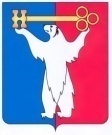 АДМИНИСТРАЦИЯ ГОРОДА НОРИЛЬСКАКРАСНОЯРСКОГО КРАЯПОСТАНОВЛЕНИЕ19.12.2017	г.Норильск	            № 591О внесении изменений в постановление Администрации города Норильскаот 23.03.2017 № 138В целях урегулирования отдельных вопросов организации проведения на территории муниципального образования город Норильск внеплановых выездных проверок юридических лиц, индивидуальных предпринимателей, на основании Федерального закона от 26.12.2008 № 294-ФЗ «О защите прав юридических лиц и индивидуальных предпринимателей при осуществлении государственного контроля (надзора) и муниципального контроля»,ПОСТАНОВЛЯЮ:Внести в Административный регламент организации и проведения проверок при осуществлении муниципального контроля в области соблюдения требований, установленных Порядком согласования внешнего вида сезонных объектов на территории муниципального образования город Норильск, утвержденный Постановлением Администрации города Норильска от 23.03.2017 № 138 (далее – Административный регламент), следующие изменения: Пункт 1.3 Административного регламента дополнить абзацем тринадцатым следующего содержания:«- Приказ Генпрокуратуры России от 27.03.2009 № 93 «О реализации Федерального закона от 26.12.2008 № 294-ФЗ «О защите прав юридических лиц и индивидуальных предпринимателей при осуществлении государственного контроля (надзора) и муниципального контроля».».В абзаце первом пункта 3.4.8 Административного регламента слова «предусмотренной пунктом 3.4 настоящего Административного регламента» заменить словами «предусмотренной пунктом 3.4 настоящего Административного регламента (за исключением подпунктов 3.4.4, 3.4.5)».Дополнить Административный регламент пунктом 3.4.8.1 следующего содержания:«3.4.8.1. Ответственным должностным лицом за осуществление административных процедур, предусмотренных подпунктами 3.4.4, 3.4.5 настоящего Административного регламента, является руководитель Органа контроля.».По всему тексту Административного регламента слова «Руководитель Администрации» в соответствующих падежах заменить словом «Глава» в соответствующих падежах.2.	Опубликовать настоящее постановление в газете «Заполярная правда» и разместить его на официальном сайте муниципального образования город Норильск.3.	Настоящее постановление вступает в силу после его официального опубликования в газете «Заполярная правда».И.о. Главы города Норильска							    А.В. Малков